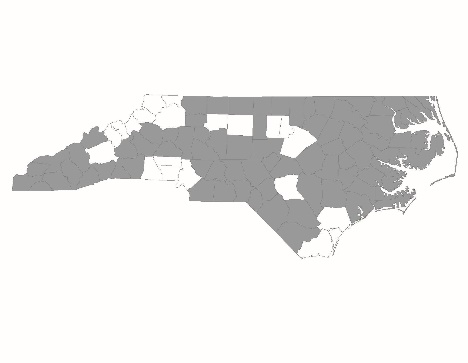 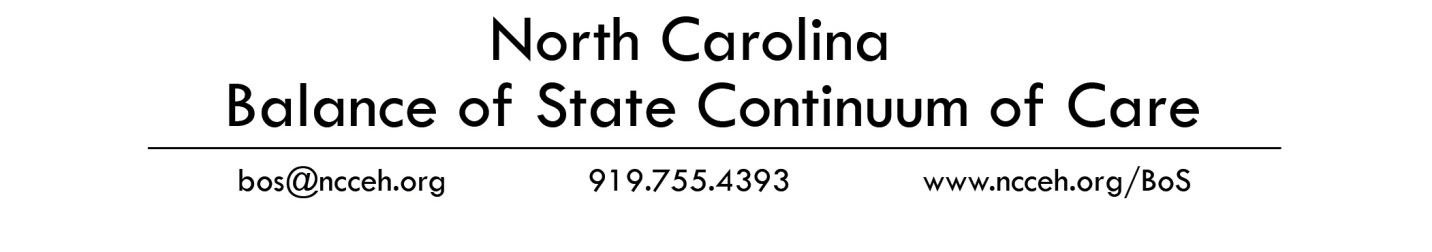 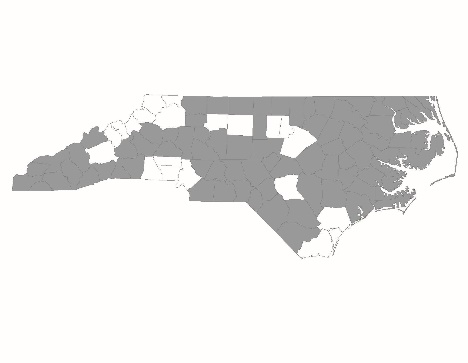 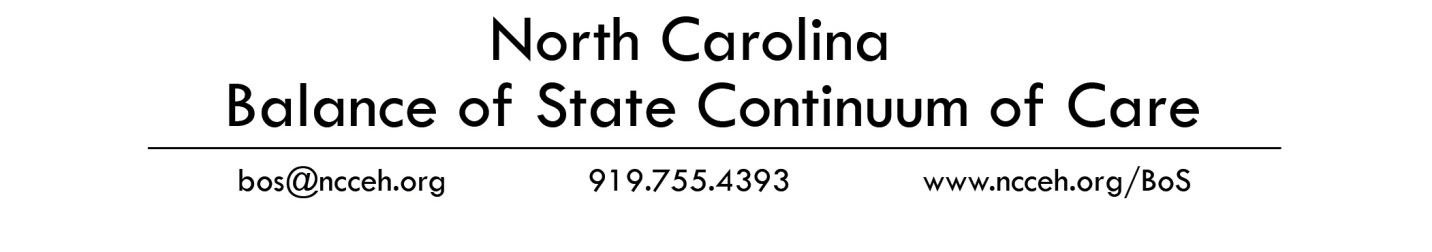 2022 NC Balance of State CoC ApplicationNew Project Thresholds and Standards FormNew project applicants are required to complete and submit this form to NCCEH by 6:00 P.M. on Friday, August 12, 2022. Information provided will be used by the Project Review Committee and NCCEH staff to score and rank new project applications.  Project InformationTHRESHOLDSRRH: Prior Experience with HUD FundingAgency’s Relationship to Community STANDARDSGeneral ApplicationOrganizational CapacityProgram DesignRacial EquityCoordinated EntryApplicant Agency:Project Name:Project Type (RRH, PSH, TH-RRH, SSO-CE):For RRH projects: Are you currently receiving ESG funds for RRH?  Yes  NoIf yes, are you in good standing with the NC ESG office?Standing will be verified with the NC ESG office.  Yes  No If no, are you currently operating a RRH program with other funding sources that adhere to RRH program standards as outlined in the New Project Scorecard?  Yes  NoIf you are using other funding to operate a RRH program, what funding source(s) is the agency using?       For PSH, RRH, and TH-RRH projects: Does the agency agree to actively participate in the local coordinated entry process as designed by your Regional Committee(s) and only take referrals directly from the coordinated entry prioritization by-name list?  Yes  NoHas the agency presented the proposed project to the Regional Committee (or Steering Committee for CoC-wide projects) prior to the first application submission deadline (either in person or electronically) and given the opportunity for feedback? Date presented to Regional Committee (Steering Committee):      Feedback received:        Yes  NoAgency mission statement:      Please describe any current or prior experience that the agency has serving homeless households in your community:      Has the agency successfully implemented a CoC-funded project of the same project type (PSH, RRH)? Yes  No  If no, has the agency successfully implemented a different HUD-funded project (ESG, Section 8, HPRP, etc.) or a CoC-funded project of a different type? Yes  No   N/A Existing CoC Grantees: If the agency has other existing CoC projects, are there any HUD monitoring findings currently associated with any of these projects? Yes  No  If yes, please explain what the findings were and if they have been resolved:If yes, please explain what the findings were and if they have been resolved:Administrative StaffAdministrative StaffName the administrative positions in the agency that do not provide direct services to participants and the funding sources that pay for these positions.Name the administrative positions in the agency that do not provide direct services to participants and the funding sources that pay for these positions.Statement of Need: New CoC projects must demonstrate that they are meeting an existing need in their community. Projects must describe below:What community need the new project will address, including local data (PIT Count, coordinated entry data, wait lists, etc.) that demonstrates this need How the community has used other resources to address this needDescribe the project’s plan to quickly enroll households experiencing homelessness and help them to find safe and appropriate housing, ideally within 30 days. In the answer, please provide the services provided and the staffing plan (including their credentials/experience to operate this type of program).PSH Projects: Rental assistance projects are preferred to leasing projects as rental assistance projects adjust to FMR and provide tenants with a lease in their name. Projects that wish to provide leasing must submit a written statement that explains why the project is not applying as a rental assistance project.  Mark N/A if the agency is applying for a rental assistance project.TH-RRH Projects: Describe both the TH and RRH activities that the agency will provide as part of this project. Please detail how the agency will interact with participants, the types of services offered, and the project’s interaction in the region’s coordinated entry process. Mark N/A if the agency is not applying for TH-RRH.Describe how the project will leverage services funding for its clients and the long-range plan for decreasing the usage of supportive services funding and increasing the usage of rental assistance funding in the CoC project. Include in your description any formal relationships with other agencies where an MOU/MOA is in place, any dedicated funding streams that will provide services for program participants, and the percentage of match dollars for services the project has procured over the required 25%.  If the project has formal MOU/MOAs in place, please submit with this form as part of the application package.Does the agency provide guidelines/program rules in other languages besides English?If yes, please submit a copy of the agency guidelines/program rules in another language.  Yes  NoDoes the agency currently have client-facing bi-lingual staff? Yes  NoDoes the agency have an arrangement for interpreter services? If yes, please provide a description of your arrangement and how the agency uses interpreter services. Submit any contract/MOU/documentation the agency has for interpreter services. Yes  NoDoes the agency hold annual trainings on its Anti-Discrimination Policy?Date of the last training:       Yes  NoHas the agency sent staff to an external training for Racial Equity or Anti-Discrimination in the last 12 months? Examples include the RE Institute trainings or United Way’s 21-Day Challenge for RE. Attending the NC BoS CoC RE dialogue series is encouraged but does not count as an external staff training. Date of training(s): Who performed the training(s)? Percentage of staff attending:  Yes  NoDoes the applicant have an equal access hiring clause in job postings? If yes, please submit a copy of the last job posting as part of the application package. Yes  NoHow many people currently serve on your Board of Directors?How many people currently serving on your Board of Directors are BIPOC (Black, Indigenous, or People of Color)?How many people currently serving on your Board of Directors have lived experience of homelessness?How many manager or director-level positions who supervise other staff, payroll, and/or HR duties does your agency employ?How many of your managers or director-level positions are filled with BIPOC (Black, Indigenous, or People of Color)?Describe the region’s coordinated entry process, including the general process and how agencies with open housing slots get referrals from the local system.  Please be detailed in your answer.Describe the region’s coordinated entry process, including the general process and how agencies with open housing slots get referrals from the local system.  Please be detailed in your answer.VI-SPDAT Scores (For Agencies with Existing Housing PSH/RRH Projects):VI-SPDAT Scores (For Agencies with Existing Housing PSH/RRH Projects):Type of Project:      Type of Project:      During CY2021, how many new households entered the housing program?       During CY2021, how many new households entered the housing program?       List the VI-SPDAT scores for each new head of household that entered during the year:List the VI-SPDAT scores for each new head of household that entered during the year:HMIS ID:      VI-SPDAT Score:      HMIS ID:      VI-SPDAT Score:      HMIS ID:      VI-SPDAT Score:      HMIS ID:      VI-SPDAT Score:      HMIS ID:      VI-SPDAT Score:      HMIS ID:      VI-SPDAT Score:      HMIS ID:      VI-SPDAT Score:      HMIS ID:      VI-SPDAT Score:      HMIS ID:      VI-SPDAT Score:      HMIS ID:      VI-SPDAT Score:      HMIS ID:      VI-SPDAT Score:      HMIS ID:      VI-SPDAT Score:      HMIS ID:      VI-SPDAT Score:      HMIS ID:      VI-SPDAT Score:      HMIS ID:      VI-SPDAT Score:      HMIS ID:      VI-SPDAT Score:      HMIS ID:      VI-SPDAT Score:      HMIS ID:      VI-SPDAT Score:      HMIS ID:      VI-SPDAT Score:      HMIS ID:      VI-SPDAT Score:      HMIS ID:      VI-SPDAT Score:      HMIS ID:      VI-SPDAT Score:      HMIS ID:      VI-SPDAT Score:      HMIS ID:      VI-SPDAT Score:      HMIS ID:      VI-SPDAT Score:      HMIS ID:      VI-SPDAT Score:      HMIS ID:      VI-SPDAT Score:      HMIS ID:      VI-SPDAT Score:      HMIS ID:      VI-SPDAT Score:      HMIS ID:      VI-SPDAT Score:      HMIS ID:      VI-SPDAT Score:      HMIS ID:      VI-SPDAT Score:      HMIS ID:      VI-SPDAT Score:      HMIS ID:      VI-SPDAT Score:      HMIS ID:      VI-SPDAT Score:      HMIS ID:      VI-SPDAT Score:      HMIS ID:      VI-SPDAT Score:      HMIS ID:      VI-SPDAT Score:      HMIS ID:      VI-SPDAT Score:      HMIS ID:      VI-SPDAT Score:      HMIS ID:      VI-SPDAT Score:      HMIS ID:      VI-SPDAT Score:      HMIS ID:      VI-SPDAT Score:      HMIS ID:      VI-SPDAT Score:      HMIS ID:      VI-SPDAT Score:      HMIS ID:      VI-SPDAT Score:      HMIS ID:      VI-SPDAT Score:      HMIS ID:      VI-SPDAT Score:      HMIS ID:      VI-SPDAT Score:      HMIS ID:      VI-SPDAT Score:      HMIS ID:      VI-SPDAT Score:      HMIS ID:      VI-SPDAT Score:      HMIS ID:      VI-SPDAT Score:      HMIS ID:      VI-SPDAT Score:      HMIS ID:      VI-SPDAT Score:      HMIS ID:      VI-SPDAT Score:      HMIS ID:      VI-SPDAT Score:      HMIS ID:      VI-SPDAT Score:      HMIS ID:      VI-SPDAT Score:      HMIS ID:      VI-SPDAT Score:      HMIS ID:      VI-SPDAT Score:      HMIS ID:      VI-SPDAT Score:      HMIS ID:      VI-SPDAT Score:      HMIS ID:      VI-SPDAT Score:      HMIS ID:      VI-SPDAT Score:      HMIS ID:      VI-SPDAT Score:      HMIS ID:      VI-SPDAT Score:      HMIS ID:      VI-SPDAT Score:      HMIS ID:      VI-SPDAT Score:      HMIS ID:      VI-SPDAT Score:      HMIS ID:      VI-SPDAT Score:      HMIS ID:      VI-SPDAT Score:      HMIS ID:      VI-SPDAT Score:      HMIS ID:      VI-SPDAT Score:      HMIS ID:      VI-SPDAT Score:      HMIS ID:      VI-SPDAT Score:      HMIS ID:      VI-SPDAT Score:      HMIS ID:      VI-SPDAT Score:      HMIS ID:      VI-SPDAT Score:      HMIS ID:      VI-SPDAT Score:      HMIS ID:      VI-SPDAT Score:      HMIS ID:      VI-SPDAT Score:      HMIS ID:      VI-SPDAT Score:      HMIS ID:      VI-SPDAT Score:      HMIS ID:      VI-SPDAT Score:      HMIS ID:      VI-SPDAT Score:      HMIS ID:      VI-SPDAT Score:      HMIS ID:      VI-SPDAT Score:      HMIS ID:      VI-SPDAT Score:      HMIS ID:      VI-SPDAT Score:      